K3 – D – 3.5.21Milí studenti, vyplňte si následující test na Vznik ČSR a dále pracovní listy, týkající se komunismu v SSSR, ty si zase připravte na středeční hodinu.https://forms.gle/xJGog56uoFjyCQER6 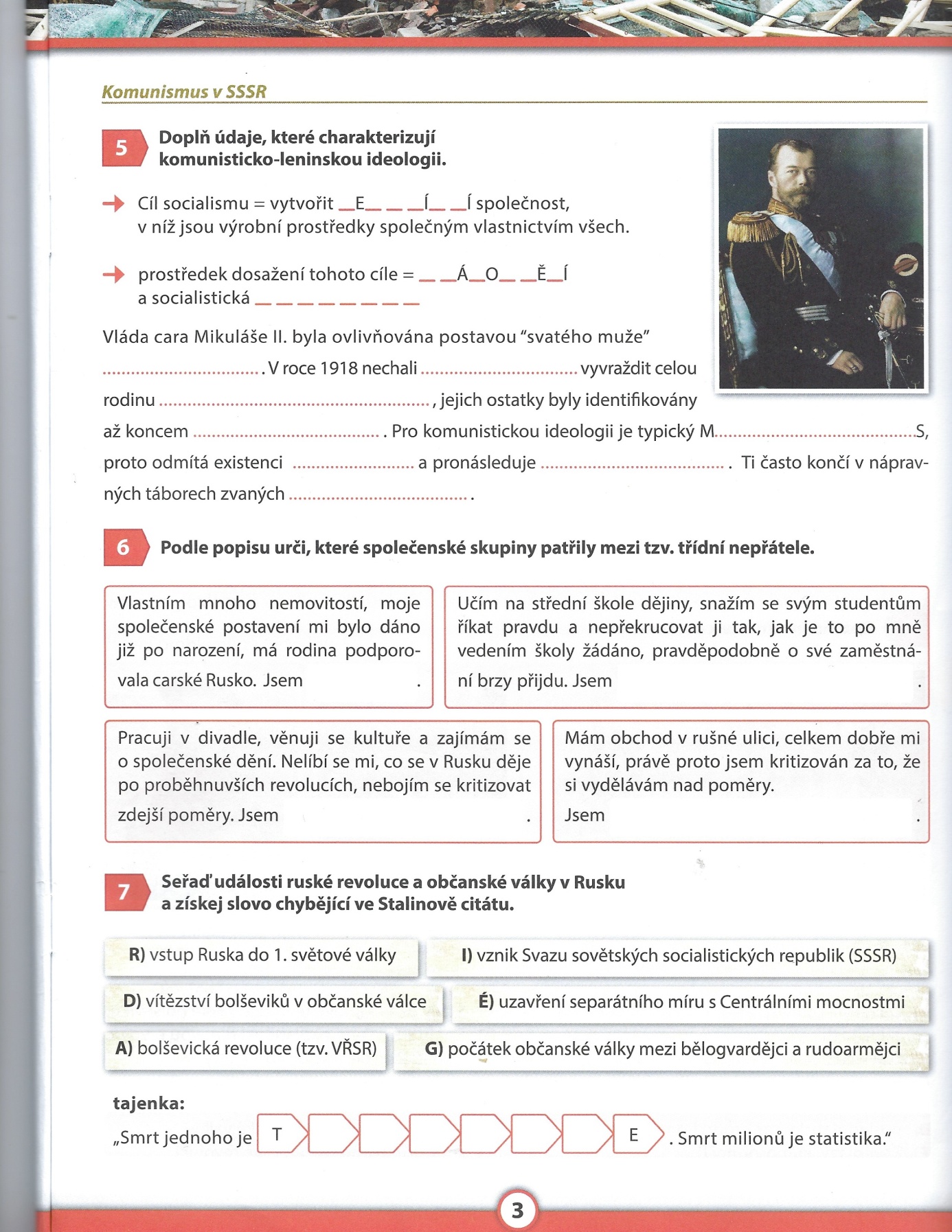 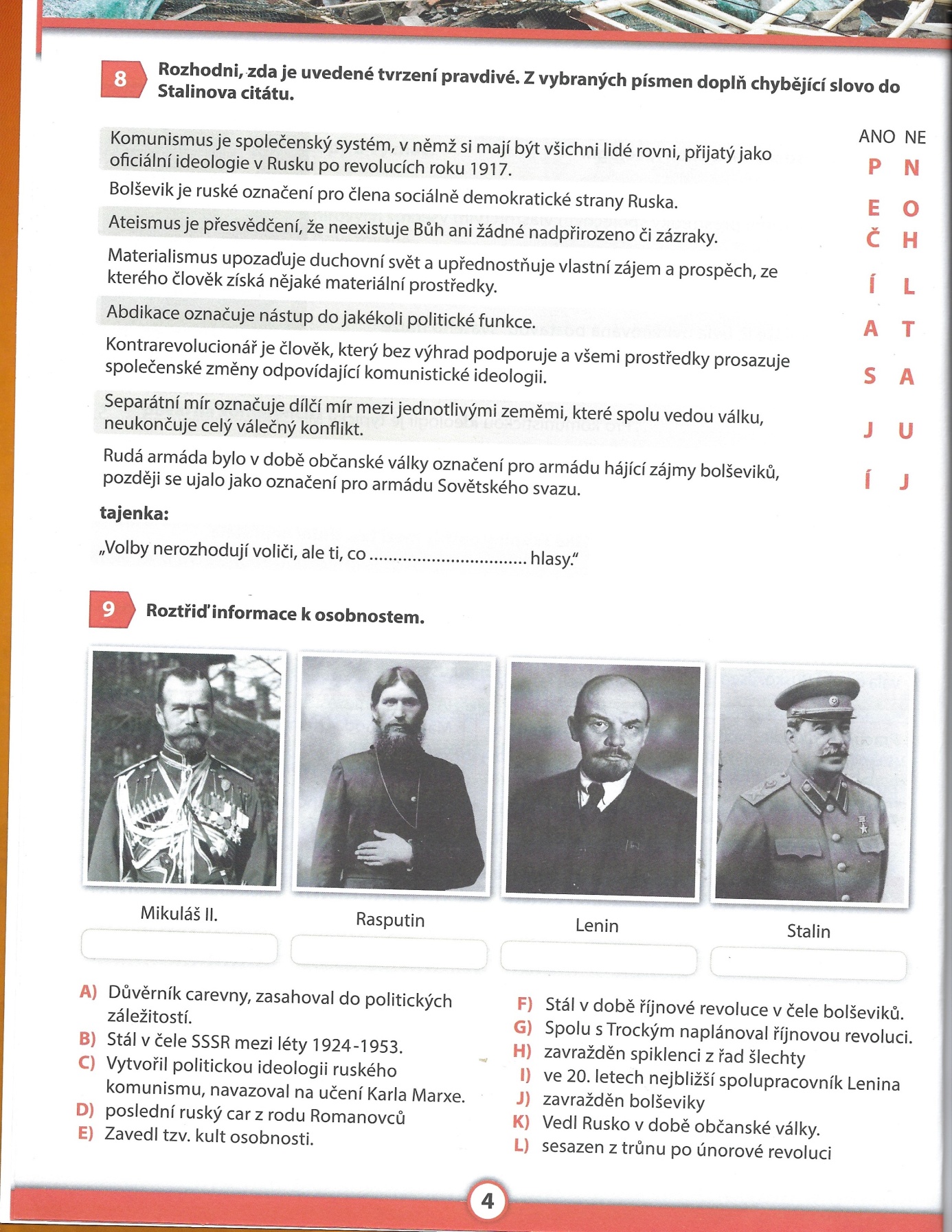 